Група: ТУ-ЕЛПредмет: Фізична культура Урок № 50  Дата:  15.04.2020Модуль: ГІМНАСТИКАПеред початком заняття потрібно заміряти пульс(ЧСС) За 10 сек. × 6 = 80-90уд./хв.РОЗМИНКАКолові оберти головою в праву та ліву сторонуВ. п. – основна стійка.1-4 – коловий оберт головою в праву сторону. 5-8 – коловий оберт головою в ліву сторону.х 4 разиНахили головою вперед – назад, праворуч – ліворучВ. п. – основна стійка.1 – нахил голови вперед. 2 – нахил голови назад.– нахил голови праворуч.– нахил голови ліворуч.х 4 разиПоперемінна пружна зміна рук:В. п. – права рука догори, ліва –вниз. 1-2 – права рука догори, ліва –вниз.3-4 – ліва рука догори, права –вниз.х 4 разиСкручування тулуба в праву та ліву сторони:В. п. – основна стійка, руки на поясі. 1-2 – поворот тулуба в праву сторону. 3-4 – поворот тулуба в ліву сторону.Методичні рекомендації: голову тримати рівно.х 4 разиНахили тулуба в праву та ліву сторону:В. п. – основна стійка, руки на пояс. 1 – 2 – нахил в праву сторону.3 – 4 – нахил в ліву сторону.х 4 разиНахили тулуба вперед – назад:В. п. – основна стійка руки на пояс. 1 – 2 – нахил тулуба вперед.3 – 4 – нахил тулуба назад.Методичні рекомендації: погляд спрямований вперед, спина прогнута в хребті.х 4 разиНахили тулуба до правої ноги, до середини, до лівої ноги:В. п. – сід ноги нарізно, руки в сторони.1 - Пружній нахил до лівої ноги, торкнутись руками носка. 2 - Те саме уперед, торкнутись руками підлоги.3 - Те саме до лівої ноги, торкнутись руками носка. В. п.Методичні рекомендації: ноги в колінах не згинати, кінчиками пальців рукдістати до стоп та підлоги.8 разівНахили тулуба вперед-вниз:В. п. – основна стійка1 – 3 – нахил тулуба вперед-вниз 4 – В. п.Методичні рекомендації: ноги в колінах не згинати, кінчиками пальців рукдістати до стоп та підлоги.х 4 разиПерехід з ноги на ногу:В. п. – упор присівши на праву ногу, ліву в сторону. 1 - Поштовхом лівої змінити положення ніг.2 - Те саме в іншу сторону.Методичні рекомендації: спина рівна.х 4 разиВипади:В. п. – основна стійка руки на поясі1-3 – випад правою (лівою) ногою вверх-вперед 4 – прийняти В. п.х 4 рази1. Вихідне положення — основна стійка, гантелі в опущених руках. Встаючи на носки, підніміть прямі руки через боки нагору — вдих. Опускаючи руки, поверніться у вихідне положення — видих. Вправа розвиває м’язи плечового поясу та м’язи литок.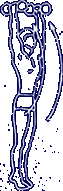 2. Візьміть гантелі, опустіть їх униз, долоні поверніть уперед (хват знизу). Поперемінно згинайте й розгинайте руки в ліктьових суглобах. Дихання довільне, рівномірне. Виконуючи вправу, тримайте лікті нерухомо, дивіться прямо перед собою. Вправа розвиває двоголові м’язи плеча (біцепси).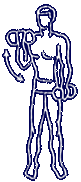 3. Підніміть гантелі вгору. Опустіть їх за голову долонями до шиї, згинаючи руки в ліктьових суглобах. Поверніться у вихідне положення. Виконуючи вправу, не опускайте лікті. Розгинаючи руки, робіть вдих, згинаючи, — видих. Вправа розвиває триглаві м’язи плеча(трицепсы).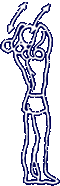 4. Гантелі в опущених уздовж тіла руках. Піднімайте плечі якнайвище — вдих, опускайте — видих. Потім робіть плечима кругові рухи вперед та назад. Вправа розвиває трапецієподібні м’язи.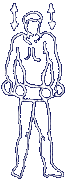 5. Ноги на ширині плечей, руки з гантелями уздовж тулуба долонями усередину. Розведіть прямі руки в боки — вдих, опустіть у вихідне положення — видих. Вправа розвиває дельтоподібні м’язи.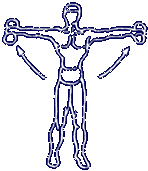 6. Покладіть кисть лівої руки на сидіння стільця, у праву руку візьміть гантелю і опустіть її вниз. Ноги поставте на ширину плечей. Згинаючи руку і відводячи лікоть угору, підніміть гантелю до грудей — вдих, поверніться у вихідне положення — видих. Виконайте вправу кожною рукою. Вправа розвиває м’язи спини й дельтоподібні м’язи.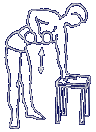 7. Лежачи на спині (на ослоні або на підлозі), підніміть гантелі вгору. Повільно розведіть руки в боки й зробіть глибокий вдих. Поверніться у вихідне положення — видих. Вправа розвиває грудні м’язи й сприяє розширенню грудної клітки.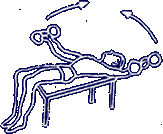 8. Поставте ноги ширше плечей. Підніміть гантелі вгору. Зробіть енергійні нахили вперед з маховими рухами рук, що нагадують рухи лісоруба. Під час нахилу робіть видих, руки пропустіть якнайдалі між ногами. Розпрямляючись, прогніться й зробіть глибокий вдих. Ноги в колінах не згинайте. Вправа розвиває м’язи спини й плечового поясу.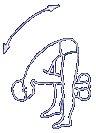 9. Сядьте на стілець, ступні ніг закріпіть біля підлоги за нерухому опору, руки з гантелями підніміть за голову. Повільно нахиліться назад, повертаючи тулуб уліво, — вдих. Поверніться у вихідне положення — видих. Потім виконайте вправу, повертаючи тулуб вправо. Вправа розвиває м’язи живота й рухливість поперекового відділу хребта.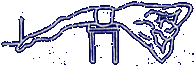 10. Стоячи, гантелі в опущених руках. Згинайте й розгинайте кисті рук. Вправу виконуйте до стомлення м’язів передпліччя. Потім візьміть гантелі за один кінець, підніміть руки в боки й обертайте кисті рук. Дихання довільне, рівномірне.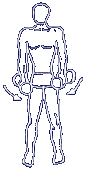 11. Поставте ноги на ширину плечей , підкладіть під п’яти брусок висотою п’ять сантиметрів. Гантелі підніміть до плечей . Зробіть глибокий вдих і присядьте — видих. Поверніться у вихідне положення. Виконуючи вправу, тримайте тулуб прямо. Вправа розвиває чотириглаві м’язи стегна.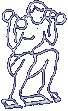 12. Вихідне положення — стоячи, ноги на ширині плечей, руки з гантелями підняті вгору. Виконайте кругові рухи тулубом у ліву й праву сторони. У момент прогинання робіть вдих, під час нахилу — видих. Вправа розвиває м’язи живота й рухливість у поперековому відділі хребта. 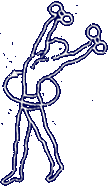 